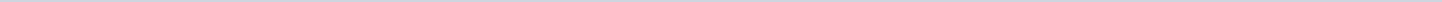 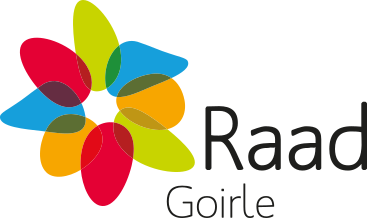 Gemeente GoirleAangemaakt op:Gemeente Goirle29-03-2024 01:36Raadsinformatiebrieven18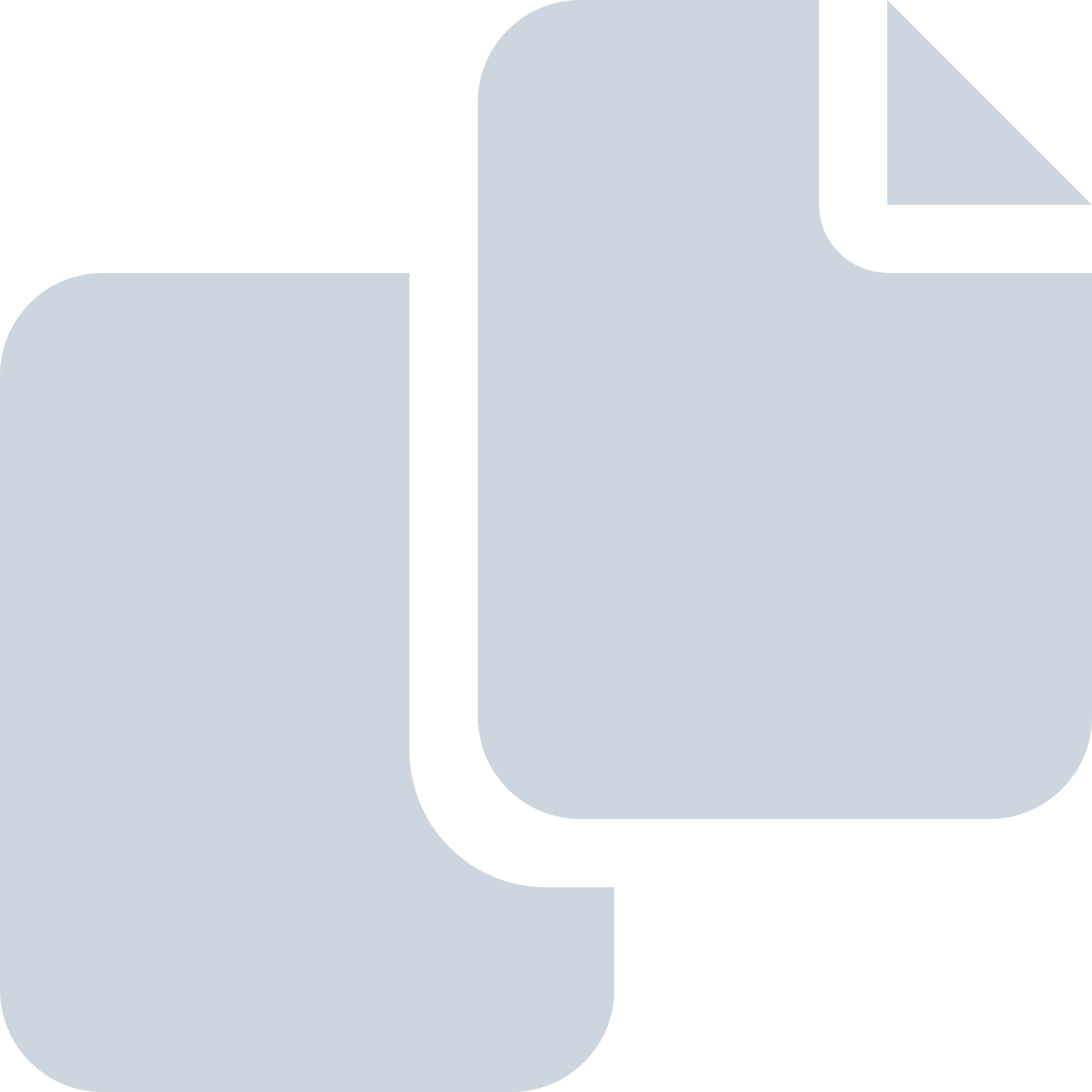 Periode: september 2022#Naam van documentPub. datumInfo1.C1 Raadsinformatiebrief 29-92022 - voorontwerp Koestraat 2 RvR29-09-2022PDF,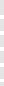 173,35 KB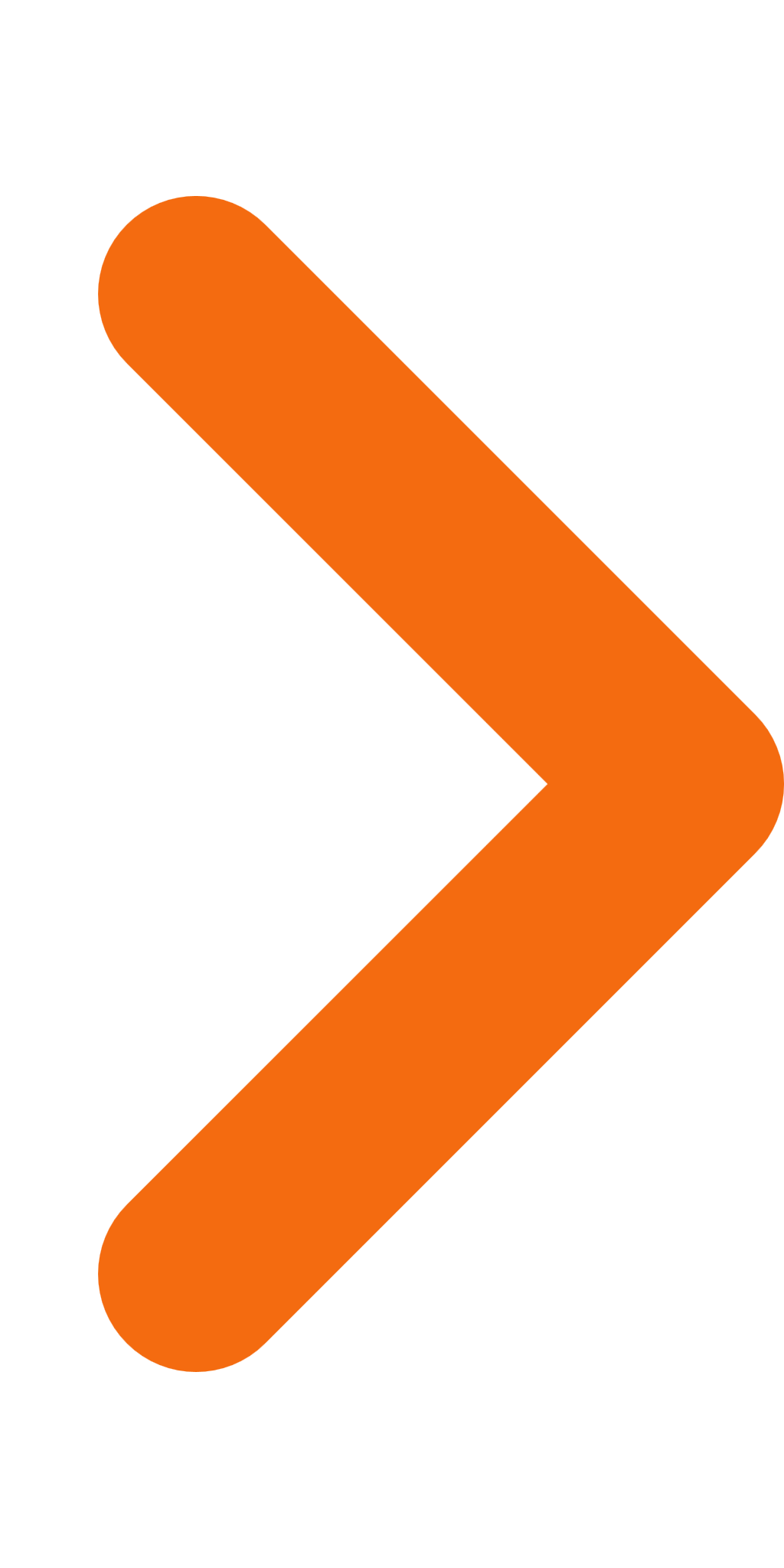 2.C1 Raadsinformatiebrief 29-9-2022 - regionaal handelingsperspectief woonwagenstandplaatsenbeleid29-09-2022PDF,269,40 KB3.B1 Raadsinformatiebrief HvB 22-9-2022 - Transportschaarste TenneT - Voorlopige uitslag congestieonderzoek22-09-2022PDF,316,21 KB4.C1 Raadsinformatiebrief 20-9-2022 - stand van zaken koplopergemeente onafhankelijke clientondersteuning21-09-2022PDF,175,33 KB5.C1 Bijlage bij raadsinformatiebrief 20-9-2022 - projectopdracht koplopergemeente onafhankelijke clientondersteuning21-09-2022PDF,193,57 KB6.C1 Raadsinformatiebrief 20-9-2022 - opslag Fire-Up20-09-2022PDF,169,14 KB7.C1 Raadsinformatiebrief 15-9-2022 - motie groene tuinen Bakertand versie 13-9-202215-09-2022PDF,211,15 KB8.C1 Bijlage bij raadsinformatiebrief 15-9-2022 - Bijlage notitie groene tuinen Bakertand15-09-2022PDF,193,63 KB9.C1 Raadsinformatiebrief aankondiging aanpassen wijziging afschrijvingsmethodiek 14-9-202214-09-2022PDF,195,07 KB10.C1 Bijlage 1 bij raadsinformatiebrief 14-9-2022 - Notitie-rente-201714-09-2022PDF,429,51 KB11.C1 Bijlage 2 bij raadsinformatiebrief 14-9-2022 - Kopie van Voorbeeld annuiteiten lineair14-09-2022PDF,109,56 KB12.C1 Bijlage bij raadsinformatiebrief jaarverslag 2021 - Jaarverslag 2021 DEF-307-09-2022PDF,344,25 KB13.C1 Raadsinformatiebrief 7-9-2022 - jaarverslag 202107-09-2022PDF,185,79 KB14.C1 Raadsinformatiebrief 5-9-2022 - programma grip sociaal domein05-09-2022PDF,205,96 KB15.C1 Bijlage bij raadsinformatiebrief 5-9-2022 - programmaplan grip Sociaal Domein_definitief-205-09-2022PDF,278,85 KB16.C1 Raadsinformatiebrief beantwoording brief SORG 2-9-202202-09-2022PDF,174,15 KB17.C1 Raadsinformatiebrief Verbetering werkproces raadplanning etc 2-9-202202-09-2022PDF,165,64 KB18.C1 Raadsinformatiebrief Jaarverslag Leerplicht en RMC 31-8-202201-09-2022PDF,205,91 KB